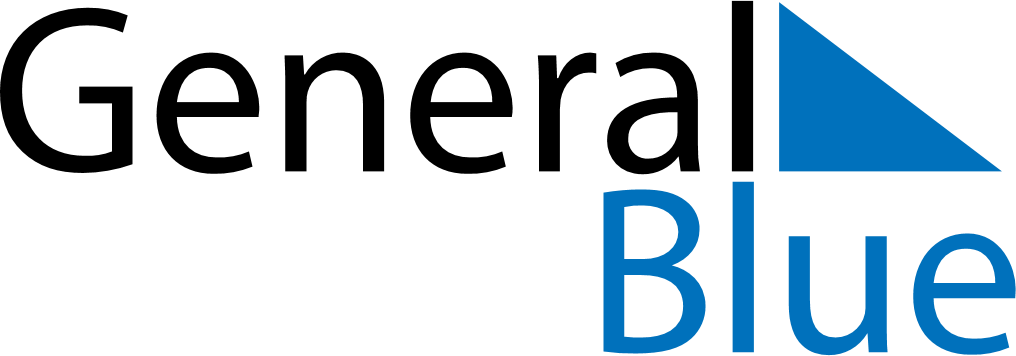 June 2024June 2024June 2024June 2024June 2024June 2024June 2024Doksy, Liberecky kraj, CzechiaDoksy, Liberecky kraj, CzechiaDoksy, Liberecky kraj, CzechiaDoksy, Liberecky kraj, CzechiaDoksy, Liberecky kraj, CzechiaDoksy, Liberecky kraj, CzechiaDoksy, Liberecky kraj, CzechiaSundayMondayMondayTuesdayWednesdayThursdayFridaySaturday1Sunrise: 4:54 AMSunset: 9:04 PMDaylight: 16 hours and 9 minutes.23345678Sunrise: 4:53 AMSunset: 9:05 PMDaylight: 16 hours and 11 minutes.Sunrise: 4:52 AMSunset: 9:06 PMDaylight: 16 hours and 13 minutes.Sunrise: 4:52 AMSunset: 9:06 PMDaylight: 16 hours and 13 minutes.Sunrise: 4:52 AMSunset: 9:07 PMDaylight: 16 hours and 14 minutes.Sunrise: 4:51 AMSunset: 9:08 PMDaylight: 16 hours and 16 minutes.Sunrise: 4:51 AMSunset: 9:08 PMDaylight: 16 hours and 17 minutes.Sunrise: 4:50 AMSunset: 9:09 PMDaylight: 16 hours and 18 minutes.Sunrise: 4:50 AMSunset: 9:10 PMDaylight: 16 hours and 20 minutes.910101112131415Sunrise: 4:49 AMSunset: 9:11 PMDaylight: 16 hours and 21 minutes.Sunrise: 4:49 AMSunset: 9:12 PMDaylight: 16 hours and 22 minutes.Sunrise: 4:49 AMSunset: 9:12 PMDaylight: 16 hours and 22 minutes.Sunrise: 4:49 AMSunset: 9:12 PMDaylight: 16 hours and 23 minutes.Sunrise: 4:49 AMSunset: 9:13 PMDaylight: 16 hours and 24 minutes.Sunrise: 4:48 AMSunset: 9:14 PMDaylight: 16 hours and 25 minutes.Sunrise: 4:48 AMSunset: 9:14 PMDaylight: 16 hours and 25 minutes.Sunrise: 4:48 AMSunset: 9:15 PMDaylight: 16 hours and 26 minutes.1617171819202122Sunrise: 4:48 AMSunset: 9:15 PMDaylight: 16 hours and 26 minutes.Sunrise: 4:48 AMSunset: 9:16 PMDaylight: 16 hours and 27 minutes.Sunrise: 4:48 AMSunset: 9:16 PMDaylight: 16 hours and 27 minutes.Sunrise: 4:48 AMSunset: 9:16 PMDaylight: 16 hours and 27 minutes.Sunrise: 4:48 AMSunset: 9:16 PMDaylight: 16 hours and 27 minutes.Sunrise: 4:48 AMSunset: 9:16 PMDaylight: 16 hours and 28 minutes.Sunrise: 4:49 AMSunset: 9:17 PMDaylight: 16 hours and 28 minutes.Sunrise: 4:49 AMSunset: 9:17 PMDaylight: 16 hours and 28 minutes.2324242526272829Sunrise: 4:49 AMSunset: 9:17 PMDaylight: 16 hours and 27 minutes.Sunrise: 4:50 AMSunset: 9:17 PMDaylight: 16 hours and 27 minutes.Sunrise: 4:50 AMSunset: 9:17 PMDaylight: 16 hours and 27 minutes.Sunrise: 4:50 AMSunset: 9:17 PMDaylight: 16 hours and 27 minutes.Sunrise: 4:50 AMSunset: 9:17 PMDaylight: 16 hours and 26 minutes.Sunrise: 4:51 AMSunset: 9:17 PMDaylight: 16 hours and 26 minutes.Sunrise: 4:51 AMSunset: 9:17 PMDaylight: 16 hours and 25 minutes.Sunrise: 4:52 AMSunset: 9:17 PMDaylight: 16 hours and 24 minutes.30Sunrise: 4:53 AMSunset: 9:17 PMDaylight: 16 hours and 24 minutes.